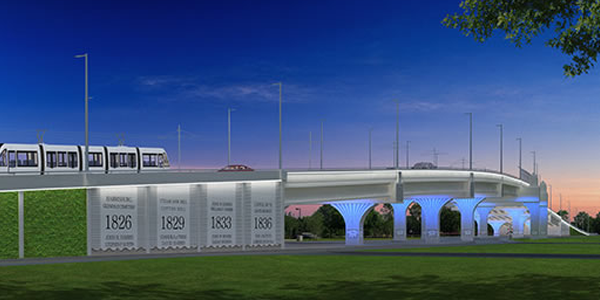 The Harrisburg Overpass opened to vehicular traffic July 19, 2016.In order for METRO to provide a safe environment for the traveling public and work crews, intermittent lane closures on the bridge will be necessary.Beginning today, Wednesday, July 20, 2016 the West side of the bridge will be closed from 6 a. m. to 6 p. m. for approximately 3 weeks.After 6 p.m. both lanes will be open for traffic.Electronic signage will be posted to remind the general public of lane closures.Please note that the surface road going East and West will be accessible during the above closures.